Art – 1.02.21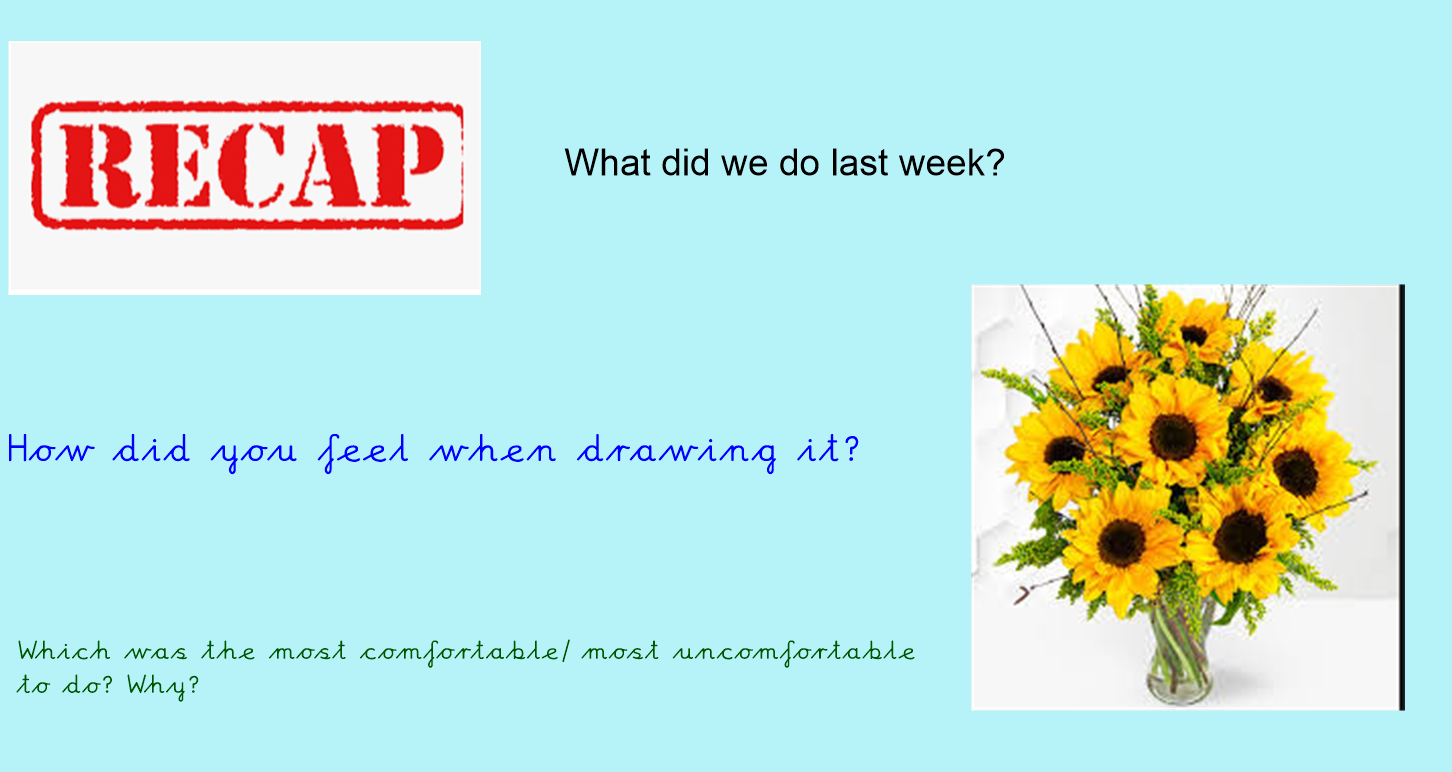 Read about this famous Artist, we are going to produce some art using her techniques.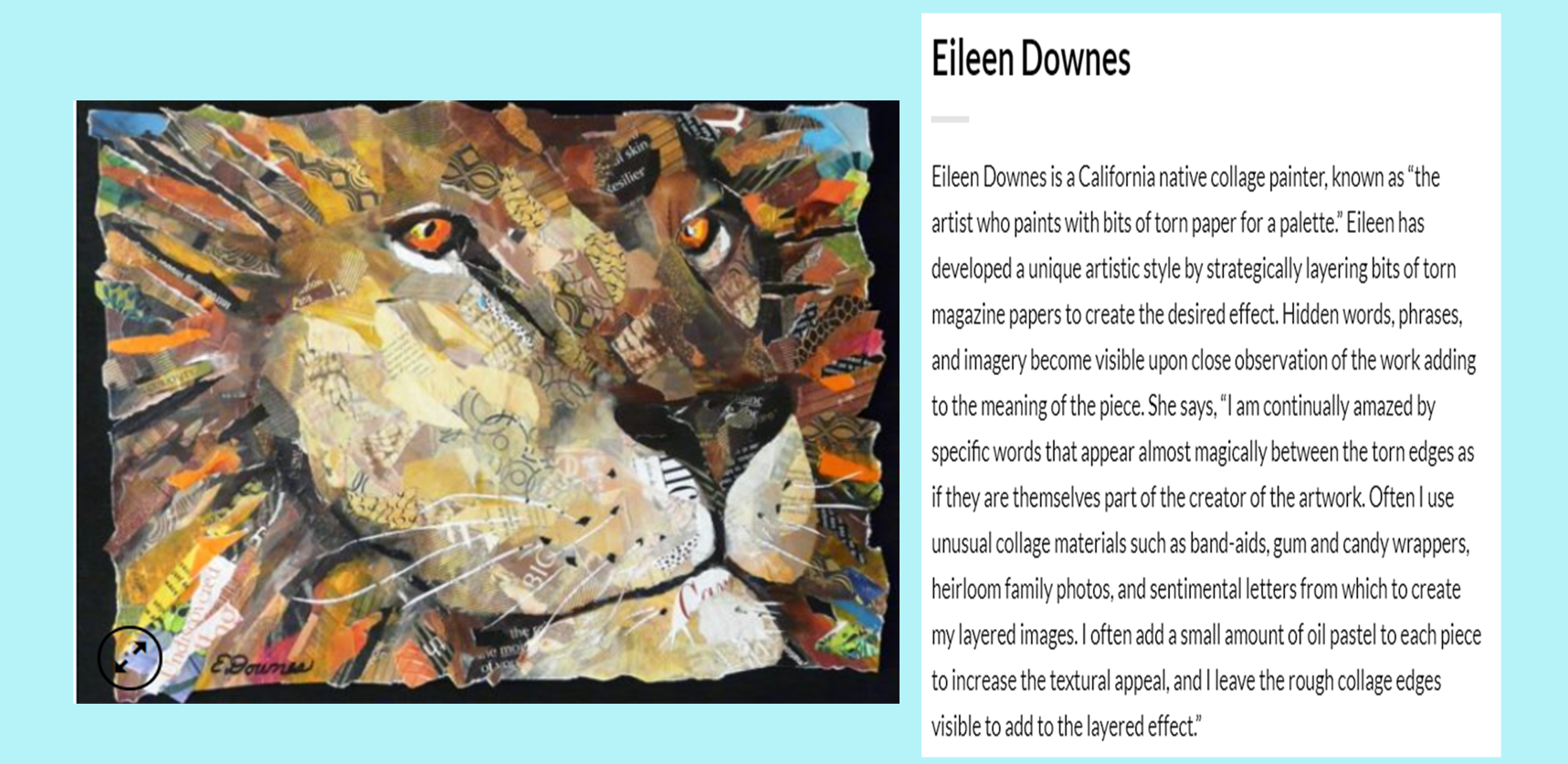 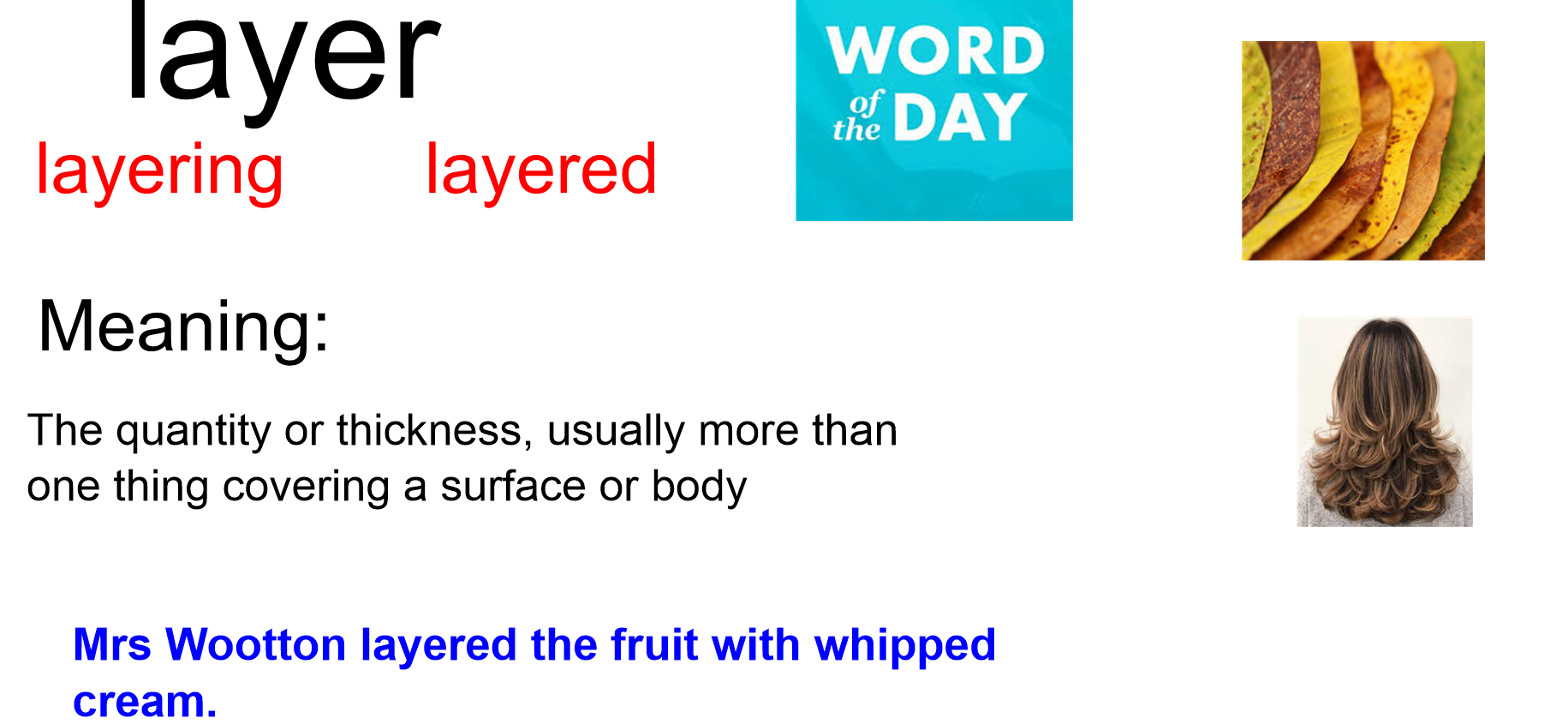 Here is some of her work: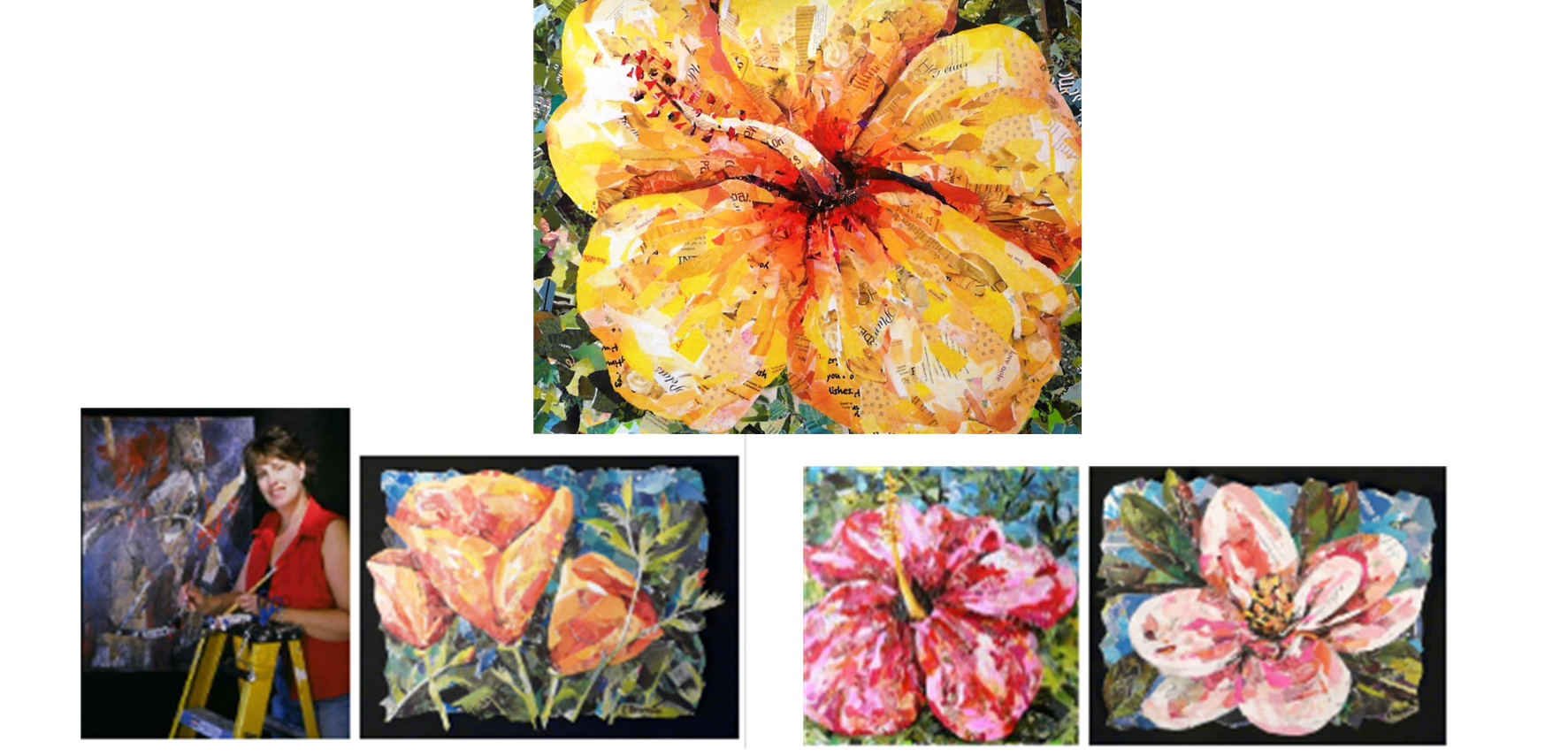 We are going to think about how Artists use colour to reflect MOOD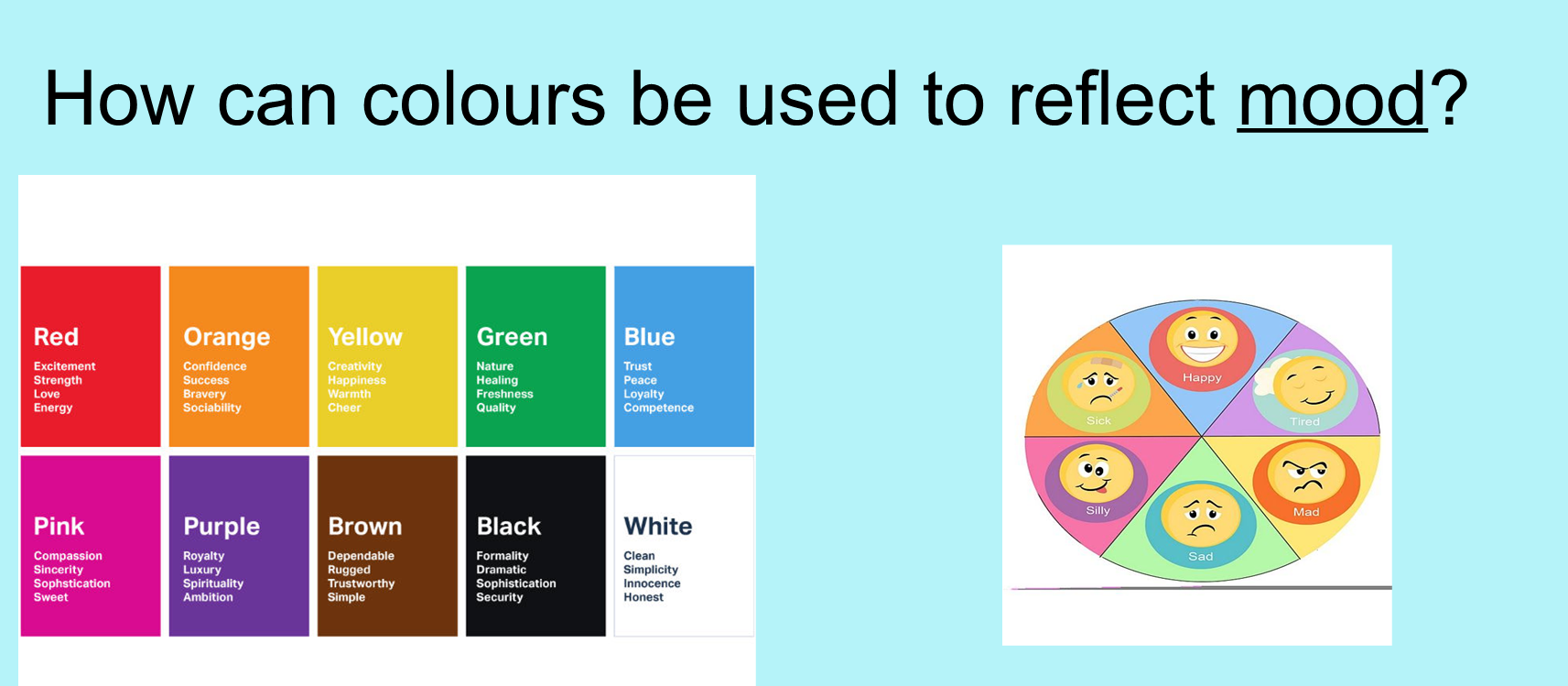 ANNOTATE THE PICTURE OF THE FLOWER SHOWING REASONS THE COLOURS ARE USED: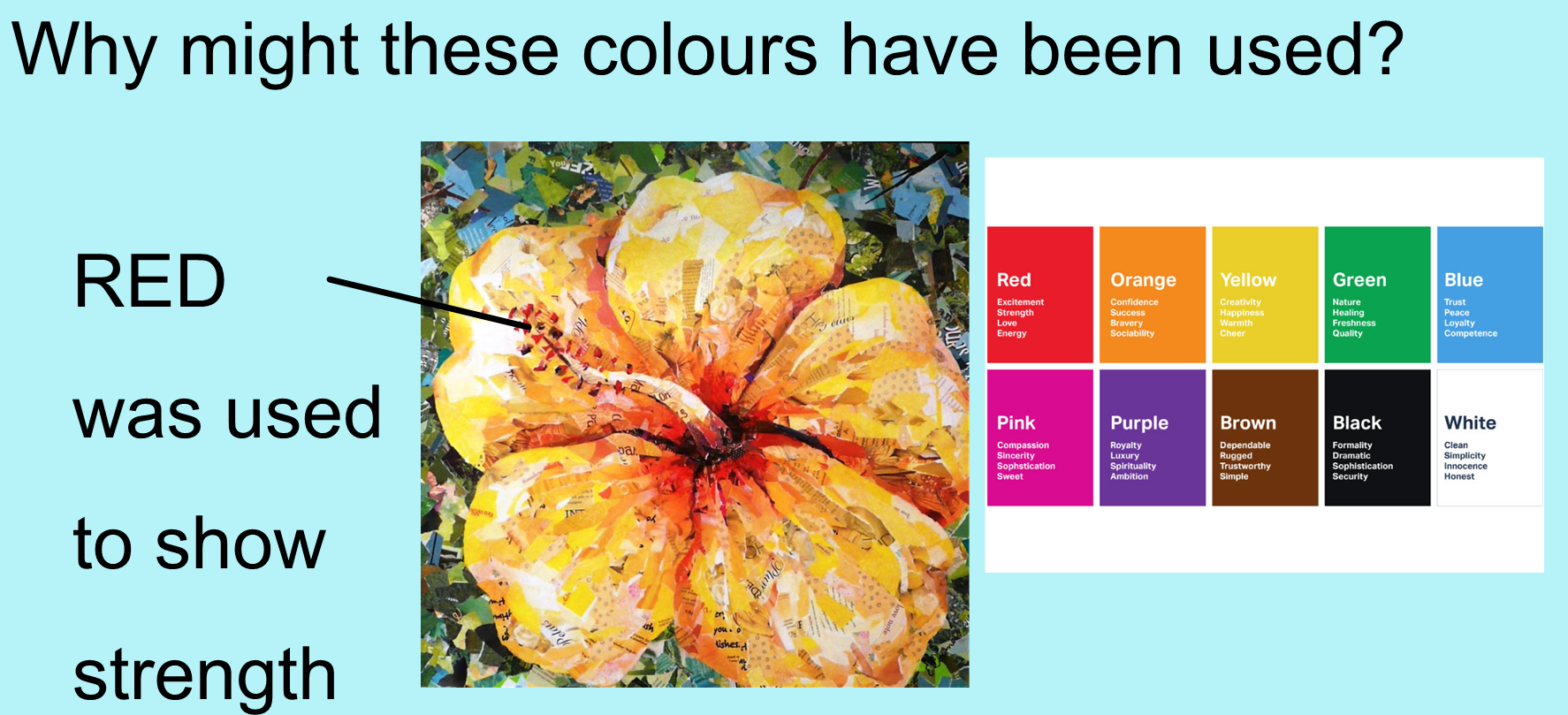 